Ní mór duit a chinntiú go bhfuil gach cuid den fhoirm iarratais seo comhlánaithe go hiomlán – cinntigh le do thoil d’ainm a chur le ceanntásc an doiciméid seoInniúlachtaíAg baint úsáide as an spás thíos, agus tagairt á déanamh do gach ceann de na critéir inniúlachta atá leagtha amach san fhógra comórtais, cuir in iúl le do thoil eolas, taithí, scil nó gnóthachtáil nó inniúlacht shonrach, a léiríonn go soiléir d’oiriúnacht chun aghaidh a thabhairt ar dhúshláin Ard-Fheidhmeannaigh Dlí in Oifig an Stiúrthóra Ionchúiseamh Poiblí.Ráiteas Spéise chun tacú le d'iarratas:​ (Uas. 500  focal)Tabhair faisnéis bhreise, le do thoil, NACH BHFUIL  tagairt déanta dó cheana i d’iarratasa mheasann tú a bheith ábhartha mar thaca le d’iarratas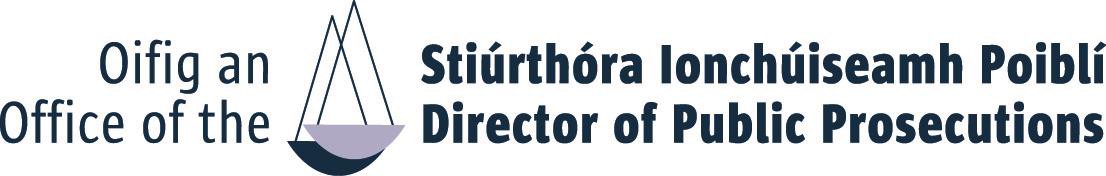 FOIRM IARRATAISCOMÓRTAS ARD-FHEIDHMEANNAIGH DLÍ AINM & 2023Ba chóir an fhoirm Mheasúnaithe Inniúlachta chomhlánaithe a chur isteach le do CV TRÍ RÍOMHPHOST chuig:Recruitment@dppireland.ieFéach le do thoil ar an Leabhrán Eolais le haghaidh dáta agus am deiridh.  Á:	CÉADAINM:	SLOINNECeannaireacht Foirne/ Obair Foirne (Uas. 500 focal)Breithiúnas, Anailís agus Cinnteoireacht (Uas. 500 focal)Bainistiú agus Seachadadh Torthaí (Uas. 500 focal)Saineolas (Uas. 500 focal)Clóscríobh thar seo le do thoil agus leathnófar an bosca de réir mar is gá.        Dearbhaím leis seo go bhfuil na ceanglais go léir atá leagtha amach san Fhógra Comórtais á gcomhlíonadh agam               chun post a líonadh mar Ard-Fheidhmeannach Dlí in Oifig an Stiúrthóra Ionchúiseamh             Poiblí agus go bhfuil an t-eolas go léir a thugtar san fhoirm seo ceart.Ainm:	Dáta: